Circolare 31-2020 										Cesena, 9-10-2020									  Ai genitori 1A e 3B Comandini     Ai genitori 3B, 5A 2H, 4D 3I, 5D 1F,3F,3H Pascal									p.c. Alla DSGA	 - Al personale ATAOggetto: scrutini elezioni componente genitori per le classi 1A e 3B Comandini e 3B, 5A 2H, 4D 3I, 5D 1F,3F,3H PascalIn riferimento alle circolari 29 e 29bis, ove si dice: Il giorno 21 è destinato esclusivamente agli scrutini e alle votazioni dei genitori i cui cdc si sono svolti il giorno 20 e 21 ottobre. Gli scrutini potranno iniziare dalle 14.30 e durare fino alle 18.30Si comunica che-I seggi per le classi 1A e 3B Comandini e 3B, 5A 2H, 4D 3I, 5D, 1F,3F,3H Pascal si chiudono alle ore 18 quindi è possibile votare fino alle ore 17.59 del 21 ottobre-I genitori nominati scrutatori e presidenti delle classi  1A e 3B Comandini e 3B, 5A 2H, 4D 3I, 5D 1F,3F,3H Pascal procederanno allo scrutinio dei risultati delle rispettive classi in presenza dalle ore 18 alle 18.30 del 21 ottobre presso l’aula a tal scopo destinata (indicazioni in portineria), a seguito di chiusura seggio.Tutti i genitori nominati scrutatori e segretari per tutte le altre classi di entrambi i plessi potranno, come scritto già nella circolare 29, insediarsi e procedere allo scrutinio sempre il 21 ottobre ma già dalle 14.30 essendosi per le loro classi i seggi chiusi dal giorno 20 ottobre.Per tutte le operazioni indicate bisogna recarsi esclusivamente al plesso Comandini, via Boscone 200, e chiedere alla portineria.Prof. Francesco Postiglione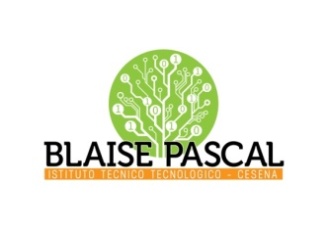 ISTITUTO Superiore 
Pascal/ComandiniP.le Macrelli, 100 
47521 Cesena 
Tel. +39 054722792 
Cod.fisc. 90076540401 - Cod.Mecc. FOIS01100L
FOIS01100L@istruzione.itFOIS01100L@pec.istruzione.it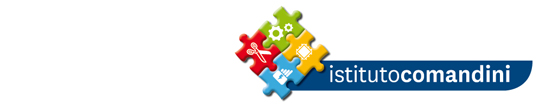 